Всероссийская олимпиада школьников по информатике, 2017/18 уч. год школьный этап9–11 классыЗадача 1. ПокупкаРучка  стоила  K  рублей.  Первого  сентября  стоимость  ручки  увеличилась  ровно  на P процентов. Определите, сколько ручек можно купить на S рублей после подорожания.Программа получает на вход три целых положительных числа. Первое число K – стоимость ручки в рублях до подорожания. Второе число  P – величина подорожания ручки  в процентах. Третье число S – имеющаяся сумма денег. Числа K и S не превосходят 107, число P не превосходит 100.Пример входных и выходных данныхСистема оцениванияРешение, правильно работающее только для случаев, когда числа K и S  не превосходят 100, будет оцениваться в 60 баллов.Задача 2. ПлотПосередине озера плавает плот, имеющий форму прямоугольника. Стороны плота направлены вдоль параллелей и меридианов. Введём систему координат, в которой ось OX направлена на восток, а ось ОY – на север. Пусть юго-западный угол плота имеет координаты (x1, y1), северо-восточный угол – координаты (x2, y2).Пловец находится в точке с координатами (x, y). Определите, к какой стороне плота (северной, южной, западной или восточной) или к какому углу плота (северо-западному, северо-восточному, юго-западному, юго-восточному) пловцу нужно плыть, чтобы как можно скорее добраться до плота.Программа получает на вход шесть чисел в следующем порядке: x1, y1 (координаты юго-западного   угла    плота),   x2,   y2      (координаты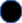 северо-восточного угла плота), x, y (координаты пловца). Все числа целые и по модулю не превосходят 100. Гарантируется, что x1 < x2, y1 < y2,  x ≠ x1, x ≠ x2, y ≠ y1, y ≠ y2, координаты пловца находятся вне плота.Если	пловцу	следует	плыть	к северной стороне плота, программа должна вывести   символ«N», к южной – символ «S», к западной     – символ	X«W», к восточной – символ «E». Если пловцу следует плыть к углу плота, нужно вывести одну из следующих строк: «NW», «NE», «SW», «SE».Пример входных и выходных данныхСистема оцениванияРешение, правильно работающее для случаев, когда ответом является одна из сторон плота «N», «S», «W», «E», будет оцениваться в 60 баллов.Решение, правильно работающее для случаев, когда  ответом является один  из   углов«NW», «NE», «SW», «SE», будет оцениваться в 40 баллов.Задача 3. Пакуем чемоданы!Алёна собирает вещи в отпуск. С собой в самолёт она может взять ручную кладь и багаж. Для ручной клади у Алёны есть рюкзак, а для багажа – огромный чемодан.По правилам перевозки масса ручной клади не должна превосходить S кг, а багаж может быть любой массы (за сверхнормативный багаж Алёна готова доплатить). Разумеется, наиболее ценные вещи – ноутбук,  фотоаппарат, документы и т. д. – Алёна хочет  положить    в ручную кладь.Алёна разложила все свои вещи в порядке уменьшения их ценности и начинает складывать наиболее ценные вещи в рюкзак. Она действует следующим образом – берёт самый ценный предмет, и если его масса не превосходит S, то кладёт его в рюкзак, иначе кладёт его в чемодан. Затем она берёт следующий по ценности предмет, если его можно положить в рюкзак, то есть если его масса вместе с массой уже положенных в рюкзак вещей не превосходит S, то кладёт его в рюкзак, иначе в чемодан, и таким же образом процесс продолжается для всех предметов в порядке убывания их ценности.Определите вес рюкзака и чемодана после того, как Алёна сложит все вещи.Первая строка входных данных содержит число S – максимально разрешённый вес рюкзака. Во второй  строке  входных  данных  записано  число  N  –  количество  предметов. В следующих N строках даны массы предметов, сами предметы перечислены в порядке убывания ценности (сначала указана масса самого ценного предмета, затем масса второго по ценности предмета и т. д.). Все числа натуральные, число S не превосходит 2×109, сумма весов всех предметов также не превосходит 2×109. Значение N не превосходит 105.Программа должна вывести два числа – вес рюкзака и вес чемодана (вес пустого рюкзака и чемодана не учитывается).Пример входных и выходных данныхСистема оцениванияРешение, правильно работающее только для случаев, когда все входные числа не превосходят 100, будет оцениваться в 40 баллов.Задача 4. Туристический налогДля пополнения бюджета в стране Авалон, известной своими горными туристическими маршрутами, ввели новый налог для туристов. Величина налога пропорциональна длине маршрута, но, поскольку маршрут проходит по горам и пройденное расстояние, зависящее от высоты спуска и подъёма, подсчитать сложно, налог считается без учёта высоты, то есть величина налога пропорциональна горизонтальному перемещению, совершённому туристической группой. Кроме того, в силу старинного обычая все туристические группы должны перемещаться по горам Авалона строго с запада на восток.Турфирма хочет сэкономить на налоге, поэтому она хочет разработать туристический маршрут с минимальной величиной налога. При этом, поскольку маршрут является горным, он должен содержать подъём в гору и спуск с горы, то есть на маршруте должна быть точка, которая находится строго выше начала и конца маршрута.Турфирма составила карту гор Авалона, содержащую информацию о высоте гор при передвижении с запада на восток. Высоты гор измерены в точках через равные расстояния. Найдите на данной карте гор Авалона туристический маршрут минимальной длины, удовлетворяющий условию наличия подъёма и спуска.Первая строка входных данных содержит число N – количество точек на карте гор Авалона. Следующие N строк содержат информацию о высоте гор в данных N точках при движении с запада на восток. Все числа натуральные, не превосходящие 105.Программа должна вывести два числа – номер точки начала маршрута и номер точки окончания маршрута. Точки нумеруются от 1 до N. Если маршрута, удовлетворяющего условиям, не существует, программа должна вывести одно число 0.Пример входных и выходных данныхСистема оцениванияРешение, правильно работающее только для случаев, когда все входные числа не превосходят 100, будет оцениваться в 40 баллов.Задача 5. ДелимостьСегодня в школе на уроке математики проходят делимость. Чтобы продемонстрировать свойства делимости, учитель выписал на доске все целые числа от 1 до N в несколько групп, при этом если одно число делится на другое, то они обязательно оказались в разных группах. Например, если взять N = 10, то получится 4 группы.Первая группа: 1.Вторая группа: 2, 7, 9.Третья группа: 3, 4, 10.Четвёртая группа: 5, 6, 8.Вы уже догадались, что, поскольку любое число делится на 1, одна группа всегда будет состоять только из числа 1, но в остальном подобное разбиение можно выполнить различными способами. От вас требуется определить минимальное число групп, на которое можно разбить все числа от 1 до N в соответствии с приведённым выше условием.Программа получает на вход одно натуральное число N, не превосходящее 109, и должна вывести одно число – искомое минимальное количество групп.Пример входных и выходных данныхСистема оцениванияРешение, правильно работающее только для случаев, когда N не превосходит 20, будет оцениваться в 20 баллов.Решение, правильно работающее только для случаев, когда N не превосходит 103, будет оцениваться в 40 баллов.Решение, правильно работающее только для случаев, когда N не превосходит 104, будет оцениваться в 60 баллов.ВводВыводПримечание332Ручка  стоила  33  рубля.  После  подорожания  на  5 %  ручка будет5стоить 34 рубля 65 копеек (заметим, что, поскольку первоначальная100цена   ручки   была   целым   числом   рублей,   после  подорожаниястоимость ручки будет выражаться целым числом рублей и копеек).На 100 рублей после подорожания можно купить 2 ручки.ВводВыводПримечание-1NWКартинка выше соответствует этому примеру.-253-46ВводВыводПримечание2018Максимально возможная масса рюкзака 20 кг.   Дано 5 предметов весом 6, 10, 5, 2, 3. Сначала предмет весом 6 кладётся в рюкзак,    затем предмет весом 10 тоже кладётся в рюкзак.   Предмет весом 5 нельзя положить в рюкзак, так как тогда  вес рюкзака  станет   21  кг,   поэтому   предмет  весом  5 кладётся в чемодан. Затем предмет весом 2 кладётсяв  рюкзак,   а  предмет  весом  3  –  в  чемодан.     Вес рюкзака 6 + 10 + 2 = 18, вес чемодана 5 + 3 = 8.58Максимально возможная масса рюкзака 20 кг.   Дано 5 предметов весом 6, 10, 5, 2, 3. Сначала предмет весом 6 кладётся в рюкзак,    затем предмет весом 10 тоже кладётся в рюкзак.   Предмет весом 5 нельзя положить в рюкзак, так как тогда  вес рюкзака  станет   21  кг,   поэтому   предмет  весом  5 кладётся в чемодан. Затем предмет весом 2 кладётсяв  рюкзак,   а  предмет  весом  3  –  в  чемодан.     Вес рюкзака 6 + 10 + 2 = 18, вес чемодана 5 + 3 = 8.6Максимально возможная масса рюкзака 20 кг.   Дано 5 предметов весом 6, 10, 5, 2, 3. Сначала предмет весом 6 кладётся в рюкзак,    затем предмет весом 10 тоже кладётся в рюкзак.   Предмет весом 5 нельзя положить в рюкзак, так как тогда  вес рюкзака  станет   21  кг,   поэтому   предмет  весом  5 кладётся в чемодан. Затем предмет весом 2 кладётсяв  рюкзак,   а  предмет  весом  3  –  в  чемодан.     Вес рюкзака 6 + 10 + 2 = 18, вес чемодана 5 + 3 = 8.10Максимально возможная масса рюкзака 20 кг.   Дано 5 предметов весом 6, 10, 5, 2, 3. Сначала предмет весом 6 кладётся в рюкзак,    затем предмет весом 10 тоже кладётся в рюкзак.   Предмет весом 5 нельзя положить в рюкзак, так как тогда  вес рюкзака  станет   21  кг,   поэтому   предмет  весом  5 кладётся в чемодан. Затем предмет весом 2 кладётсяв  рюкзак,   а  предмет  весом  3  –  в  чемодан.     Вес рюкзака 6 + 10 + 2 = 18, вес чемодана 5 + 3 = 8.5Максимально возможная масса рюкзака 20 кг.   Дано 5 предметов весом 6, 10, 5, 2, 3. Сначала предмет весом 6 кладётся в рюкзак,    затем предмет весом 10 тоже кладётся в рюкзак.   Предмет весом 5 нельзя положить в рюкзак, так как тогда  вес рюкзака  станет   21  кг,   поэтому   предмет  весом  5 кладётся в чемодан. Затем предмет весом 2 кладётсяв  рюкзак,   а  предмет  весом  3  –  в  чемодан.     Вес рюкзака 6 + 10 + 2 = 18, вес чемодана 5 + 3 = 8.2Максимально возможная масса рюкзака 20 кг.   Дано 5 предметов весом 6, 10, 5, 2, 3. Сначала предмет весом 6 кладётся в рюкзак,    затем предмет весом 10 тоже кладётся в рюкзак.   Предмет весом 5 нельзя положить в рюкзак, так как тогда  вес рюкзака  станет   21  кг,   поэтому   предмет  весом  5 кладётся в чемодан. Затем предмет весом 2 кладётсяв  рюкзак,   а  предмет  весом  3  –  в  чемодан.     Вес рюкзака 6 + 10 + 2 = 18, вес чемодана 5 + 3 = 8.3Максимально возможная масса рюкзака 20 кг.   Дано 5 предметов весом 6, 10, 5, 2, 3. Сначала предмет весом 6 кладётся в рюкзак,    затем предмет весом 10 тоже кладётся в рюкзак.   Предмет весом 5 нельзя положить в рюкзак, так как тогда  вес рюкзака  станет   21  кг,   поэтому   предмет  весом  5 кладётся в чемодан. Затем предмет весом 2 кладётсяв  рюкзак,   а  предмет  весом  3  –  в  чемодан.     Вес рюкзака 6 + 10 + 2 = 18, вес чемодана 5 + 3 = 8.Максимально возможная масса рюкзака 20 кг.   Дано 5 предметов весом 6, 10, 5, 2, 3. Сначала предмет весом 6 кладётся в рюкзак,    затем предмет весом 10 тоже кладётся в рюкзак.   Предмет весом 5 нельзя положить в рюкзак, так как тогда  вес рюкзака  станет   21  кг,   поэтому   предмет  весом  5 кладётся в чемодан. Затем предмет весом 2 кладётсяв  рюкзак,   а  предмет  весом  3  –  в  чемодан.     Вес рюкзака 6 + 10 + 2 = 18, вес чемодана 5 + 3 = 8.ВводВыводПримечание73Дано 7 точек с высотами 18, 10, 15, 20, 20, 10, 3.186Самый  короткий  маршрут,  содержащий  подъём   и10спуск, –  это 15,  20,  20,  10.  Он  начинается  в точке15номер 3 и заканчивается в точке номер 6.202010330Высота  гор  монотонно  убывает,  поэтому искомого985маршрута не существует.ВводВывод104